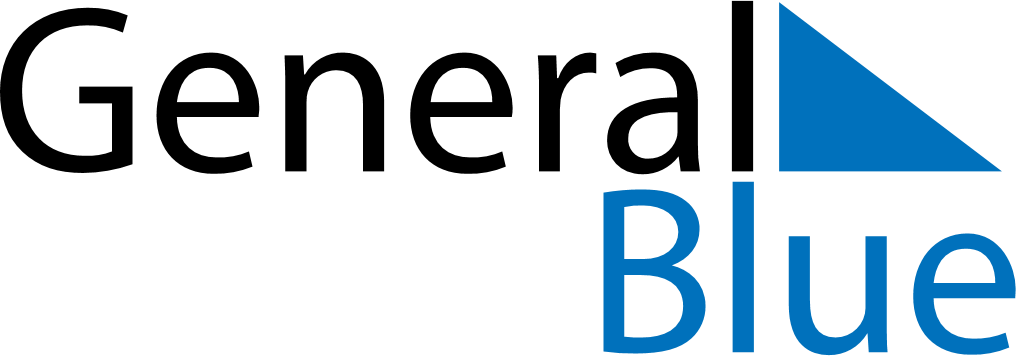 June 2107June 2107June 2107June 2107June 2107SundayMondayTuesdayWednesdayThursdayFridaySaturday123456789101112131415161718192021222324252627282930